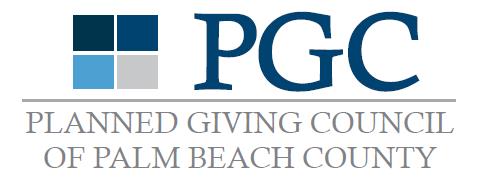 PLANNED GIVING COUNCIL OF PALM BEACH COUNTYMembership Application – 2023-2024Council Membership $275 Cost of attending all breakfast meetingsListing in our website directory along with headshot picture (optional)Organizational Membership $600  (**Great value for organizations with multi-members)Rotating membership for up to three (3) members in a single organizationCost of 1 organizational member to attend all breakfast meetingsListing of all organizational members in our website directory along with headshot picture (optional)Gold Sponsorship $1,500  (**Best Value – Includes organizational membership)Company logo as gold sponsor on website with click-throughRotating membership for up to three (3) Council members from sponsoring organizationCost of 1 organizational member to attend all breakfast meetings  Designated sponsor for one event with opportunity to speak as event sponsorCompany logo displayed as Gold Sponsor during opening networking at all eventsCollateral display at event registration table for designated sponsored event**Please contact our Administrator for additional Sponsorship levels availablePlease print or type and return with your check made payable to the “Planned Giving Council of Palm Beach County”.  Payments by credit card may be made through our website (www.palmbeachplannedgiving.org) or click here. Please remember to submit this application along with either payment method.  Please email your headshot if you wish your photo to appear on the website to Admin@PalmBeachPlannedGiving.org. Name*: ______________________________________________________________________________________________Title / Profession: ______________________________________________________________________________________Firm / Business: _______________________________________________________________________________________Address: _____________________________________________________________________________________________City / State / Zip: ______________________________________________________________________________________Phone:  _________________ E-mail:  ______________________________________________________________________PLEASE NOTE:  MEETING NOTICES WILL BE SENT TO YOUR E-MAIL ADDRESSPlease check the professional affiliation of individual member and/or employer:Florida Bar;Florida Institute of Certified Public Accountants or the American Institute of Certified Public Accountants;Trust Officer/ Trust Representative of a Trust Company/Bank maintaining Trust Departments in the State of Florida;Life Insurance Agent who is a member of the National Association of Insurance or Financial Advisor licensed in the State of Florida;Financial Advisor who is licensed in the State of Florida and with FINRA, or a CFP in good standing;Licensed Realtor;Fundraising Representative or Business Development Officer with an organization described under Section 501(c)(3) of the Internal Revenue Code and, if required, registered with the State of Florida.Other __________________________________________________________________________________________               _________________		                                       Signature of Applicant                                                                                                    DatePlease return this form with your check to:  Planned Giving Council of PBCAttn:  Sherry Schattie6671 W. Indiantown Rd., #50-194Jupiter, FL  33458If you have any questions, please email: Admin@PalmBeachPlannedGiving.org 